Fall 2019 -- WR 95College Writing FundamentalsInstructor: Kory Sessions-RiseleyE-mail: sessiok@linnbenton.edu                                                                     Cell/Text: 541-740-8036Office Hours: Wed/Fri  11am-12pm                                                               Office Location: IA 220                                        Instructor Website: http://cf.linnbenton.edu/wed/dev/sessiok/web.cfm?pgID=8925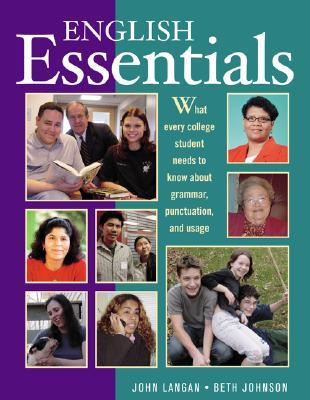 Required Texts/PacketsEnglish Essentials by John Langan and Beth Johnson (Does not qualify for book buy-back.)ISBN-13: 978-1-59194-022-7ISBN-10: 1-59194-022-2WR 95 Course Packet (Sold only in the LBCC Bookstore)Required Materials and AccountsThree-ring binder for packet and various handouts3 Green Examination Books (Sold only in the LBCC Bookstore for .35cents each)USB DriveLBCC Student Email Account (http://www.linnbenton.edu/lbcc-email)Go Print Account (https://www.linnbenton.edu/student-printing)Moodle Account – A link for Moodle can be found on the LBCC HomepageCourse DescriptionCollege Writing Fundamentals reviews the writing process, components of good academic writing, conventions of Standard English, and college success strategies. You will acquire pre-writing strategies, practice the drafting process, develop grammar skills, learn the elements of essays, write short essays, and develop your ability to be a successful college student.Course Outcomes:Upon successfully completing WR95, you will be able to:Use the writing process to effectively plan, draft, revise, edit, and proofread essays.Use specific, sufficient, relevant support as evidence to develop ideas.Use appropriate writer's resources effectively.Organize a piece of writing so that the reader is effectively guided through the text.Edit and proofread papers for Standard English, correct punctuation, and MLA formatting. Demonstrate a personal understanding of college culture and student success behaviors.Grade Calculation:Your overall course grade will be based on the following:(10%)     Class Participation and Attendance(15%)     Homework and In-Class Assignments(15%)     College Skills Zone Workshops and Passports: three CSZ workshops and two passports(20%)     Quizzes (Run-on Sentences, Fragments, Comma Usage, Comprehensive Quiz)(25%)     Formal Essays (3 in total)(15%)     Final Exam (written) 100%-90%= A	         89%-80%=B 		79%-70%=C 		69%-60%=D   	59%-0=FAccommodations: LBCC is committed to inclusiveness and equal access to higher education. If you have approved accommodations through the Center for Accessibility Resources (CFAR) and would like to use your accommodations in the class, please talk to your instructor as soon as possible to discuss your needs. If you believe you may need accommodations but are not yet registered with CFAR, please visit the CFAR Website for steps on how to apply for services or call 541-917-4789.  LBCC Board of Education Statement on Diversity: We believe that the LBCC community is enriched by diversity. Everyone has the right to think, learn, and work in an environment of respect, tolerance, and goodwill. We actively support this right regardless of race, creed, color, sexual orientation, or any countless ways in which we are diverse.LBCC Comprehensive Statement of Nondiscrimination: LBCC prohibits unlawful discrimination based on race, color, religion, ethnicity, use of native language, national origin, sex, sexual orientation, marital status, disability, veteran status, age, or any other status protected under applicable federal, state, or local laws. (For further information, go online to http://po.linnbenton.edu/BP1015 - Nondiscrimination and Nonharassment Policy.pdf)   Basic Needs StatementAny student who has difficulty affording groceries or food, or who lacks a safe and stable place to live, is urged to contact a Student Resource Navigator in the Single Stop Office (T-112): Amanda Stanley, stanlea@linnbenton.edu, 541-917-4877. The navigator can connect students to resources. Furthermore, please talk with your instructor if you are comfortable doing so. This will enable them to provide any resources that they may have.College Registration Deadlines: Last day to drop a class with refund—Monday of week 2.Last day to withdraw from class— Week 7                        Course PoliciesCell phones should be silenced and out of sight at all times. Students who choose to use their cell phones will be dismissed and participation points deducted. HOWEVER, I will sometimes include them in group activities. :) AND if you have an emergency and need to use your phone, you can always step outside the class for a moment. Attendance: For your success, regular attendance is mandatory.  Missing class results in “0” attendance points for that day.  Students who arrive late or leave early will have points deducted from class participation at the discretion of the instructor. Late Policy:Homework is due within the first five minutes of the beginning of class.  No late homework is accepted unless prior communication has taken place between student and instructor. Essays will be deducted 10% for every day they are late. Late work is not eligible for revision. Missed Class Protocol:  If you absolutely must miss class, complete the following: Open Moodle, locate the date of your absence, and note the activities and homework for said day.Make a list of any homework you will be missing.Email me (sessiok@linnbenton.edu) the day before you will be missing class with the following details: *Emergencies will be considered on a case-by-case basis.The reason you will be missing my amazing class.The assignments/homework due for that day.A date of completion for the above due assignments.A class buddy you will be connecting with to get copies of class notes or handouts for that day.Make-up Work:Missed quizzes can be made up ONLY IF arrangements have been made BEFORE the day of the quiz and at the instructor’s discretion.Missed, in-class activities cannot be made up. (pop quizzes, in-class activities worth homework points, etc.) The final exam can be made up IF you arrange in advance with the instructor or can verify an emergency or crisis.Journaling: Each week we will practice journaling in the Green Examination Books. These pages are your own writing, 3 pages each week, due every Monday. They are not graded for grammar. Our classroom environment is one where the instructor and students respect all ideas and opinions and encourage one another to take risks as learners.  I will keep the learning environment safe for learning and focused on the task at hand; you will be aware of your responsibilities as a student, which includes not disrupting the learning environment (See “Student Conduct” section of Student Handbook).Office Hours:My office hours are listed at the top of this document. Please come and see me if you have any questions or need assistance in any way with assignments or with other things that might be getting in the way of your success in this class. You can also call/text/email me. Staying connected with your instructors is one of the best ways to succeed in college. Accountabilities: You will be held accountable to the policies as outlined in the LBCC Student Rights and Responsibilities. You may get a copy at the Student Life and Leadership office or on the web at http://www.linnbenton.edu/studentrights.Plagiarism is a serious offense.  Plagiarism includes using someone else’s words and passing them off as your own; using another person’s artwork, theory, design and not giving them credit; copying someone’s ideas without properly citing the source. Students who submit plagiarized work will, at a minimum, receive a “0” for the assignment, and a formal charge will be filed with the Dean of Student Services; at a maximum, the student will fail the course and may risk expulsion from LBCC.  You are expected to do your own work.  If you have questions about proper citations, please ask for help. We will cover the basics in this course. Workshops: There will be several workshops held on various days. In Moodle, you will always be able to see where we meet for each day. If it’s a workshop day, it will say “College Skills Zone,” or “CSZ.” We will meet in WH225 in the College Skills Zone for class that day. The workshops will cover run-on sentences, fragments, and comma usage.Writing Support: The Writing Center is a great resource on the Albany Campus. There you can get help with any stage of the writing process from brainstorming to revision. Visiting the Writing Center is required for each formal essay. I will talk more about this in class. 